 УТВЕРЖДАЮ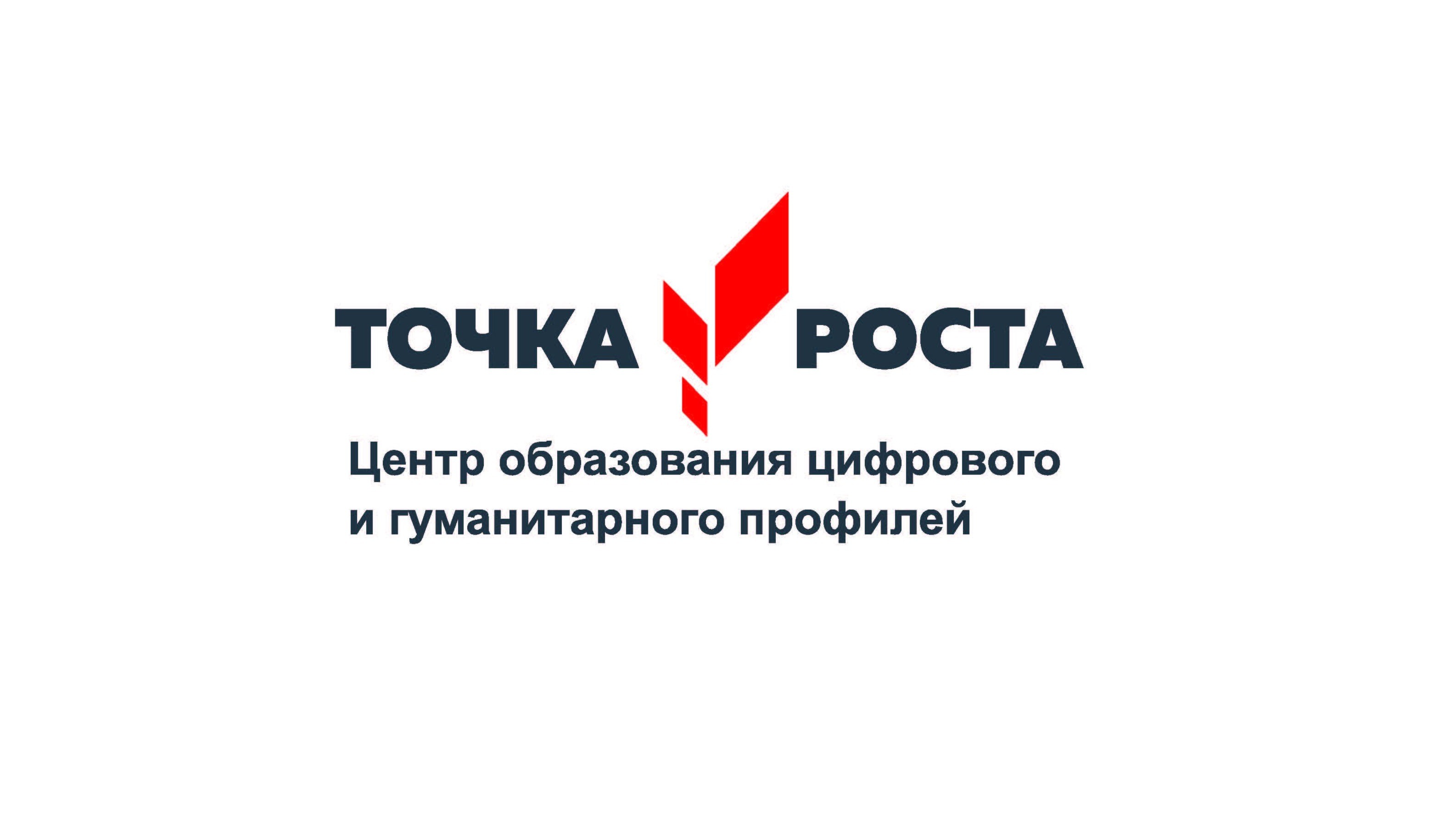 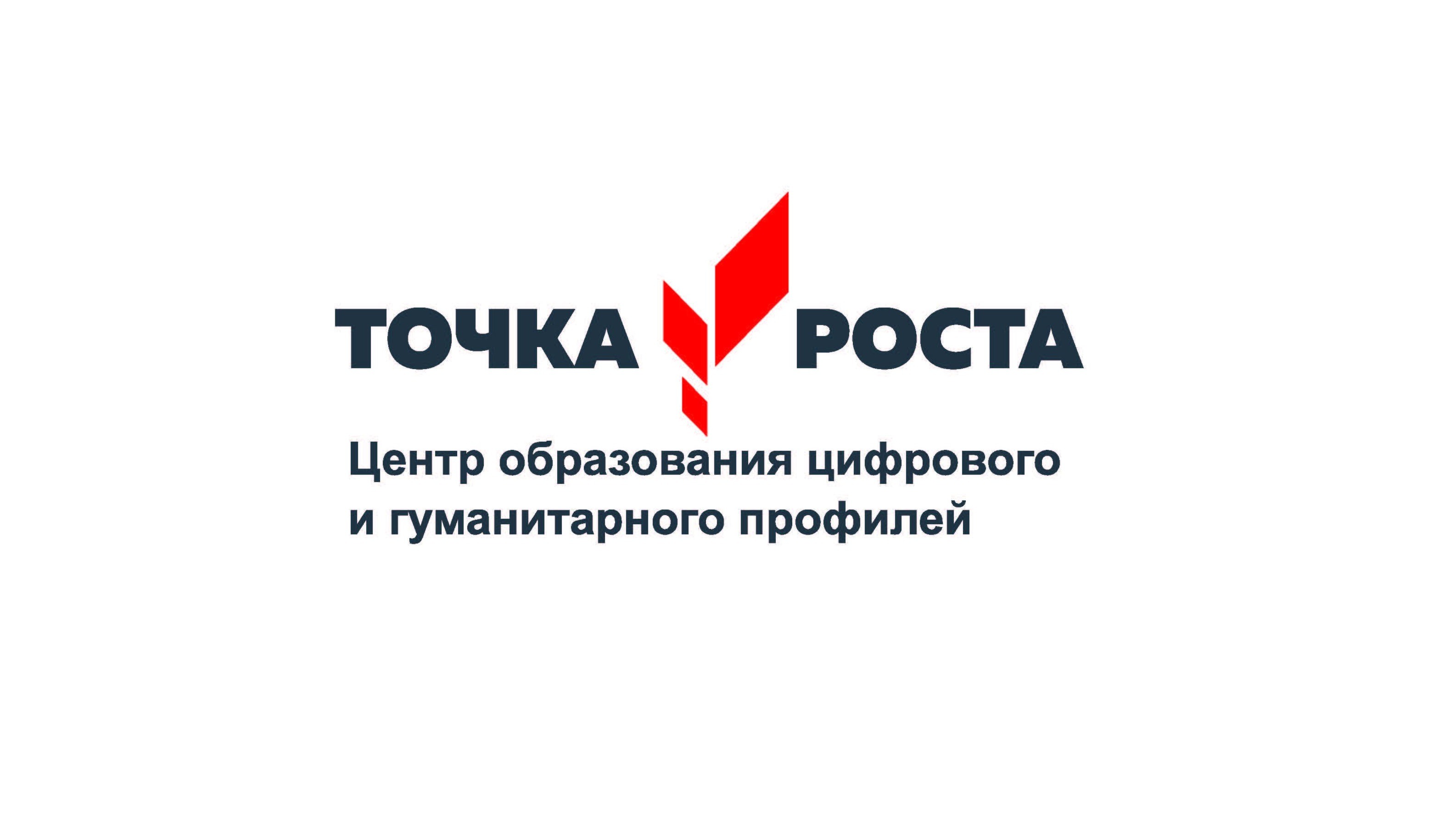 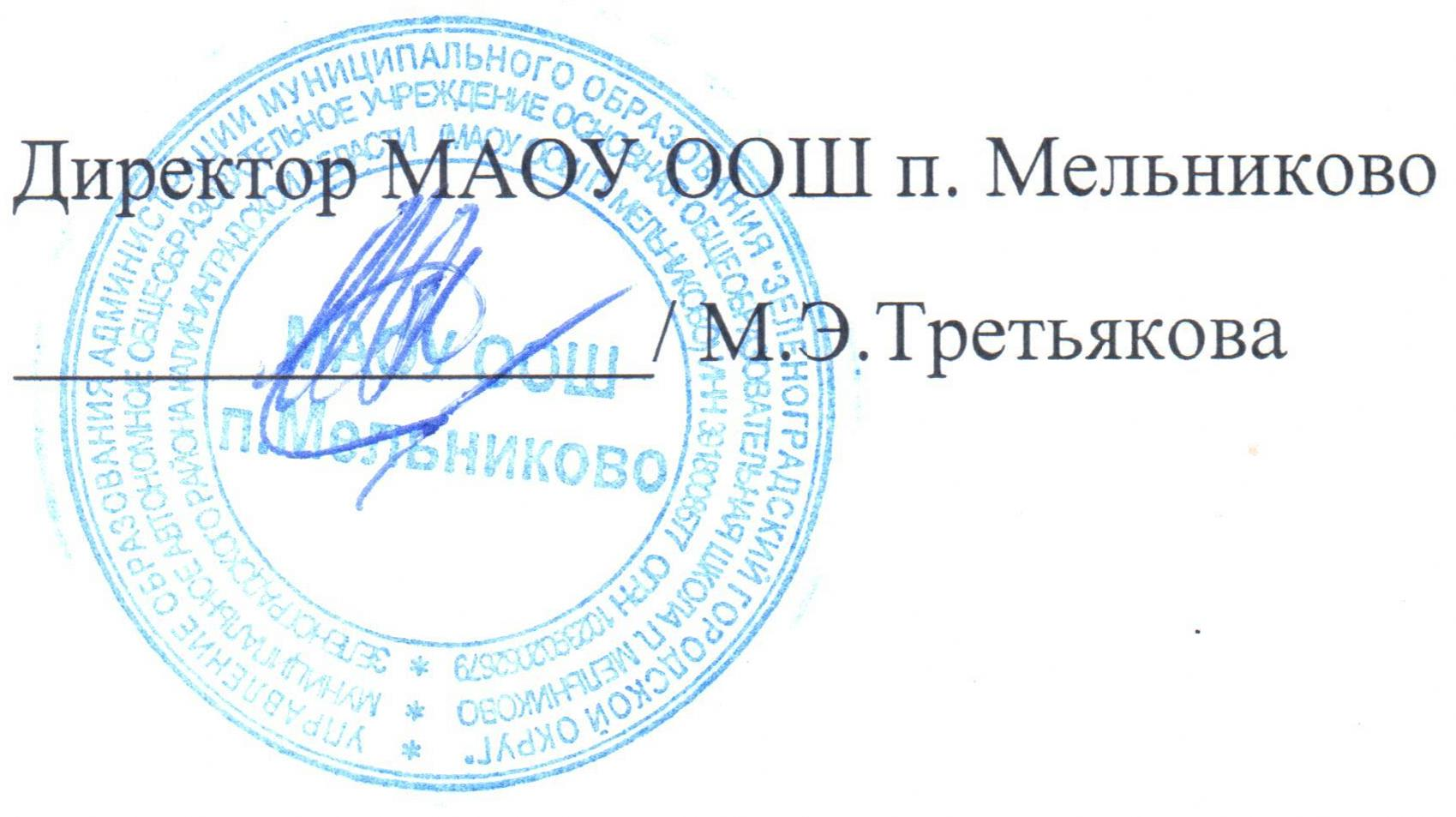 РАСПИСАНИЕработы в Центре цифрового и гуманитарного профилей «Точка роста» на 2023/2024 учебный годДень неделиНазвание предмета/внеурочной деятельности Кабинет Время занятийУчитель ПонедельникТехнология 6Технология 5Информатик 9/1пИнформатика 9/2пОБЖУчебный кабинет 9:00-9:459:55-10:4010:50-11:3511:45-12:3012:45-13:3013:45-14:3014:40-15:25Аникеева И.А.Аникеева И.А.Валеулина О.Т.Валеулина О.Т.Козлов А.П.Вторник Технология 6Технология 5Информатик 8/1пИнформатика 8/2пОБЖУчебный кабинет 9:00-9:459:55-10:4010:50-11:3511:45-12:3012:45-13:3013:45-14:3014:40-15:25Аникеева И.А.Аникеева И.А.Валеулина О.Т.Валеулина О.Т.Козлов А.П.Среда Технология 7Информатик 7/1пИнформатика 7/2пУчебный кабинет 9:00-9:459:55-10:4010:50-11:3511:45-12:3012:45-13:3013:45-14:30Аникеева И.А.Валеулина О.Т.Валеулина О.Т.Четверг Технология 7Информатик 6Информатика 5Учебный кабинет 9:00-9:459:55-10:4010:50-11:3511:45-12:3012:45-13:3013:45-14:30Аникеева И.А.Валеулина О.Т.Валеулина О.Т.Пятница (внеурочная деятельность)Промышленный дизайнPythonУчебный кабинет 13:45-14:3014:40-15:25Аникеева И.А.Валеулина О.Т.